Escriba aquí el título del artículo en español en este tipo de letra y tamaño.1Escriba aquí el título en inglés en esta letra y tamaño.Nombre Nombre Apellido Apellido2, Nombre Nombre Apellido Apellido3 2Universidad, seccional ciudad, País. 3Universidad, seccional ciudad, País.Artículo recibido en mes de año; artículo aceptado en mes de año.Citación del artículo: Primer apellido, J. & Primer apellido, M. (año). Título del artículo. I+D Revista deInvestigaciones, vol(num), pp-pp.ResumenIncluya información concisa, coherente y precisa entre 150-250 palabras. Si es investigación empírica: señale los antecedentes que llevaron  al estudio, el problema y su objetivo, la pregunta de investigación, el método que siguió, la muestra utilizada, los instrumentos o dispositivos, el procedimiento, los resultados y conclusiones. Describa en texto continuo en oraciones cortas sin separar por partes los componentes. Escriba lo imprescindible para contextualizar al lector y sólo coloque los estadísticos y sus valores obtenidos más necesarios. Si se trata de reseña de literatura o meta-análisis: El problema o relación (o relacionales) investigadas; criterios de elegibilidad del estudio; tipo(s) de participantes incluidos en los  estudios  principales;  los resultados principales y los moderadores de esos tamaños de efecto; las conclusiones (incluyendo las limitaciones) y las implicaciones para la teoría o la práctica. Si es artículo teórico: Incluya información concisa, coherente y precisa sobre: cómo funciona la teoría o el modelo y los principios en los que se basa. Señale los fenómenos que la teoría o modelo explican y sus vínculos con los resultados empíricos.Palabras clave: XXXX, XXXX, XXXX,XXXX, XXXXX (5) (tesauro de la UNESCO).AbstractUtilice un servicio de traducción científica: http://www.exactasciencetranslation.com/servicios-academicos Key words: XXXX, XXXX, XXXX,XXXX, XXXXX (5)Incluya en la introducción los siguientes aspectos de manera congruente, precisa y concisa: Contexto del problema investigado, por qué es importante, cómo se relaciona con estudios anteriores, cómo difiere o qué aporta éste estudio con respecto a los previos. Cuáles son las hipótesis, variables y objetivos general y específicos de este estudio y cómo se vincula esto con la teoría, las hipótesis y la metodología. Describa en concreto cómo se relacionan entre sí las hipótesis y el diseño de investigación y cuáles son las implicaciones teóricas y prácticas del estudio.MétodoTipo de estudioIndique  si  su  estudio  es  de  tipo  experimental  o  no experimental y de qué diseño, si explicativo, correlacional, descriptivo; si es un experimento o  semi experimento y de qué tipo. Si es longitudinal o transversal, si es experimental o no experimental indicando porqué. Enuncie las variables estudiadas. Tenga en cuenta las tipologías de estudio tanto en investigación científica como en la tecnológica. Indique el estándar seguido para estudios con manipulación experimental, si ese fue su diseño (extensión aproximada de 8 líneas).ParticipantesIndique el diseño muestral que utilizó para seleccionar a los participantes de su estudio; el tamaño, precisión y las características socio demográficas de la muestra así como otras propiedades o atributos de la misma que sean relevantes para su investigación. No incluya fórmulas de cálculos para esto.Mencione criterios de inclusión y exclusión y aporte datos de media y desviación estándar de su edades. Incluya género, procedencia, nivel educativo y demás aspectos específicos de los participantes. Describa contextos y ubicaciones donde se recolectaron los datos y los aspectos éticos relacionados con la aprobación para sus procedimientos.Materiales e instrumentosRelacione los materiales utilizados y los instrumentos para recolectar datos, tales como cuestionarios, tests, pruebas estandarizadas, entre otros. Enuncie sus propiedades psicométricas. También describa aparatos, dipositivos en sus versiones y características señalando las marcas registradas con el símbolo respectivo, modelo y fabricante, mediciones que se hacen con el equipo.Ejemplo: encuestaSe evaluaron las dimensiones de: Características XXX, YYYY, NNNN y ZZZZ de los hábitos de consumo de los habitantes de la región.Ejemplo: Observación naturalMediante  visitas  de  campo  se  hizo  un  recorrido  de reconocimiento por las instalaciones de XXXXXXXXXXXX.  Incluya fotografías para mostrar sus materiales o aparatos, en blanco y negro o matices de gris.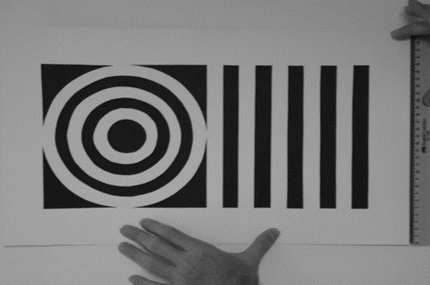 Figura 1. Escriba el título de la figura en esta letra y tamaño.ProcedimientoDescriba con precisión, exactitud y congruencia:(a) los pasos seguidos para alcanzar los objetivos propuestos en la investigación, (b) las manipulaciones experimentales o tecnológicas de su investigación y cómo se llevaron a cabo; cómo fueron utilizados los dispositivos o equipos, si así fue, y de qué versión. Incluya la información necesaria que permita a quien esté interesado replicar su el estudio pero no se exceda en los detalles.Tenga en cuenta describir las secuencias y mencionar si siguió algún tipo de protocolo. Indique los estándares seguidos para estudios con manipulación experimental, si ese es su caso. Si empleó aparatos incluya configuraciones o parámetros clave. Suministre información sobre características de los administradores de los estímulos de prueba, el contexto del experimento o prueba, número de ensayos, sesiones, duración, frecuencia, actividades, incentivos.Puede utilizar fotografías como se señaló en la secciónanterior teniendo en cuenta las indicaciones del caso.ResultadosMencione todos los resultados relevantes de acuerdo con el tipo de estudio y objetivo de la investigación. No oculte resultados incómodos por omisión. Mencione las fechas en que recogió la información. Presente de manera concisa y completa los resultados aportando datos estadísticos, matemáticos o de cualquier tipo que sean necesarios para dar claridad sobre su hallazgo, no revise conceptos y procedimientos o fórmulas básicas de la investigación. Al reportar los resultados de las pruebas estadísticas, matemáticas o trigonométricas aplicadas incluya información suficiente pero resumida. Proporcione información sobre medias, desviaciones estándar, varianza.Al reportar estadísticas inferenciales incluya información suficiente que permita corroborar resultados. En el texto descriptivo de una figura o tabla estadística señale solamente los aspectos  relevantes  de la información de la tabla o figura para no duplicar información.Indique la cantidad	de participantes efectivos en su investigación, los que no terminaron y por qué.Presente evidencias de las manipulaciones experimentales y de que se aplicaron tal como se había planeado.ConclusionesEn esta sección también llamada “discusión” se evalúan e interpretan los resultados del estudio, sus implicaciones, en especial con respecto a la hipótesis original. En esta sección se hacen inferencias. Enfatice en las consecuencias teóricas o prácticas de sus resultados.Empiece la sección con una exposición  clara de la sustentación, o carencia de ella, para sus hipótesis originales, de manera que distinga entre hipótesis primarias y secundarias. Si no sustentó la hipótesis, proporcione explicaciones. Use las similitudes y diferencias entre su trabajo y otros trabajos previos para contextualizar, confirmar y aclarar sus conclusiones. No se limite a reformular y repetir argumentos que alguien ya presentó. Cada nueva afirmación debe contribuir con su interpretación y a la comprensión que el lector tenga del problema.  En su discusión de los resultados debe considerar: (a)las fuentes de sesgo potencial y otras amenazas a la validez interna,(b) la imprecisión de las mediciones,(c) la cantidad general de pruebas o la superposición entre pruebas,(d) los tamaños del efecto observados, y (e) otras limitaciones o debilidades del estudio. Si incluyó una intervención, explique si fue exitosa y cuál fue el mecanismo  a  través del cual planeó que funcionara (vías causales) y/o mecanismos alternos.Exponga las barreras en la implementación o en la manipulación, si hubo diferencias entre lo planeado y lo ejecutado en ellas.Indique las limitaciones de la investigación realizada, de explicaciones y sugiera alternativas. Explique la aplicabilidad a otras circunstancias o situaciones de lo encontrado y exprese el error de inferencia para estas generalizaciones.Comente las características que hacen de las manipulaciones  realizadas  alternativas  posibles  a  ser  probadas  en  otros  escenarios.  Muestre  cómo   se midieron los resultados y en relación con otras mediciones que pudieron haberse hecho, cómo quedó planteado el estudio.Sin extenderse muestre la importancia de los hallazgos obtenidos en relación con su hipótesis y objetivo del estudio. Expréselo de forma concisa y breve. Indique qué aspectos siguen sin resolverse o cuáles surgen a causa de lo descubierto.AgradecimientosOpcional.  Indique fuentes de financiación, personas, instituciones que hayan contribuido a la realización de su trabajo de manera formal. Proporcione información específica sobre actas de aprobación de presupuesto para su estudio, pagos específicos de subvenciones para los investigadores y otro tipo de ayudas significativas sin las cuales el proyecto no hubiese sido una realidad. ReferenciasLos autores deberán emplear las normas APA para referenciación de todo el material bibliográfico citado en el cuerpo el artículo. La versión de normas APA a utilizar será la de 2016 (sexta edición).Las líneas siguientes a la primera línea de cada fuente en su lista de referencia deberán estar con sangría francesa que consiste en una media pulgada desde el margen izquierdo.Los nombres de cada autor están invertidos, es decir, el apellido va primero y luego la inicial del primer nombre. Si el texto citado tiene más de siete autores, mencionen los primeros seis autores y luego utilice puntos suspensivos y escriba el nombre del último autor de la obra.El listado de referencia debe estar ordenado alfabéticamente. Para artículos de un mismo autor o para varios autores mencionados en el mismo orden, la posición de cada uno se hará por orden cronológico, desde la más antigua hasta la más actual. En caso que la referencia provenga de una revista debe presentar el título completo de la revista. Los títulos de libros y revistas deben mantenerse y respetarse el uso de puntuación y mayusculas que esta utiliceAspectos de estilo del documentoLetra Cuerpo del texto: Times New Roman (TNR), tamaño 12 puntos. Títulos de primer nivel: Times New Roman 14 puntos, negrita.  Títulos de segundo nivel: Times New Roman 12 puntos negrita. Notas de pie de página: Times New Roman, 10 puntos, justificado, sin sangría, a espacio sencillo.Título de figuras y tablas: Times New Roman de 9 puntos itálica.  InterlineadoSencillo en todo el documento, incluidas citas de pie de página, Referencias y contenido de las tablas. No se debe dejar doble espacio entre párrafos, ni entre títulos y párrafos. Nota: entre el final del párrafo de la sección precedente y el título (de cualquier nivel) de una nueva sección, se deja un espacio.AlineaciónJustificada, sangría de primera línea de 0,5 cm, excepto las citas de pie de página, que no se sangran. En Referencias, la primera línea de cada referencia va pegada al margen izquierdo y se sangra (sangría francesa) a partir de la segunda, 0,5 cm.Títulos Todos los títulos se escriben en letra Times New Roman No se deben escribir en mayúscula sostenida, solo la mayúscula inicial y las prescritas por las normas de ortografía (RAE, 2010).CitasLas citas pueden ser textuales o parafraseadas. En el primer caso, se consideran breves si tienen menos de cuarenta palabras y deben estar escritas entre comillas. Se ubican al final del texto entrecomillado, y dependiendo del énfasis de la cita, deben ponerse los datos de autor o autores (solo el primer apellido), el año de publicación, y la página (p. número de página). Si se eliden elementos al principio de la cita textual, se deben usar puntos suspensivos; si es en otro lugar de la cita, los puntos suspensivos van entre paréntesis. Cuando la redacción exija la inclusión de alguna palabra, esta se escribe entre corchetes [].Por su parte, la cita extensa es superior a cuarenta palabras, y debe escribirse en un párrafo aparte, a una sola tabulación, sin comillas, con sangría en bloque (a la derecha) de 2,54 cm, justificada, a espacio sencillo. Al final de la cita, y dependiendo de su énfasis (autor, año), se ponen los datos de la referencia, entre paréntesis y con punto final. Si la cita tiene más de un párrafo, se debe sangrar la primera línea de cada uno de los párrafos adicionales.Es importante tener en cuenta que entre paréntesis solo se ponen los datos que no se hayan mencionado al hacer la cita; si son varias referencias las que se citan, estas deben ordenarse alfabéticamente (en el mismo orden en que aparecen en Referencias); si son dos o más autores, se debe usar el símbolo &, según corresponda; para separar las referencias en la cita se usa punto y coma; la primera vez que se cita una fuente con varios autores se los debe mencionar a todos, de la segunda en adelante se emplea et al. (con punto y en redonda), y el año o página si es el caso.Los nombres de autores institucionales se escriben completos cada vez que se citan en el texto, excepto cuando su abreviatura sea conocida, en cuyo caso se puede usar a partir de la segunda cita. Nota: tener en cuenta los usos del español, por ejemplo: Mintic y no MinTic.Si no se conoce el número de página de las citas extensas, se debe citar el número del párrafo (párr. X) o el nombre de la sección y el párrafo (sección de…, párr. X). Los datos de la cita se escriben entre paréntesis al final de esta, pero antes del punto final, y van seguidos de punto.TablasLas tablas deben dibujarse sin líneas (ni de filas ni de columnas), a excepción de la inferior y la superior, y la que delimita los títulos de las columnas. Deben enumerarse con números arábigos, de manera consecutiva, y el deben ubicarse a continuación del texto en que se mencionan.  La letra de títulos y contenido de las tablas es Times New Roman de 9 puntos. Sobre la tabla, y manteniendo la sangría establecida, se escribe:Tabla X Y debajo (de Tabla X) el título de la tabla en cursiva.Debajo de la tabla se puede escribir una nota, en Times New Roman de 9 puntos. La palabra Nota: se escribe en itálica, seguida de dos puntos, y el contenido, en redonda. El contenido de la nota (o si la pone o no) queda a juicio del autor, y en él se suelen comentar algunos aspectos de la tabla o referir las fuentes de donde se tomaron.No se deben emplear abreviaturas ni símbolos en los títulos de la columna. Si se usan abreviaturas en el contenido, estas deben explicarse en la Nota a pie de tabla.  Los títulos de filas y columnas se escriben en negrilla, en altas y bajas, se sugiere evitar la mayúscula sostenida.Tabla 1Ejemplo de tabla según la norma APANota: Esta tabla fue dibujada siguiendo lo establecido en la Norma APA, sexta ediciónFigurasSe consideran como tales cualquier tipo de imagen o ilustración que no sean tablas; pueden ser gráficos, fotografías, diagramas, etc. Si tienen texto, este debe escribirse en letra Times New Roman, Arial, u otra fuente sans serif que sea de fácil lecturabilidad, en un tamaño proporcionado con la figura en cuestión.  Deben ubicarse inmediatamente después del texto en el que se mencionan. Las imágenes deben ser nítidas, y las fotografías, de máxima calidad.Para identificarla se debe escribir, debajo de la figura: Figura X (en itálica y sangría de 1,27 cm), y seguido, en redonda, el título de la figura; todo a espacio sencillo, como en el resto del texto. ReferenciasDeben escribirse en orden alfabético, y se consignan solamente aquellos textos que hayan sido citados en el cuerpo del documento. Se escriben Times New Roman de 10 puntos, en redonda (salvo las excepciones de acuerdo al tipo de documento que se esté citando), a espacio sencillo (igual que el resto del documento), con sangría francesa de 0,5 cm. Entre referencias no se deja un espacio.OtrosLas únicas viñetas admisibles por la norma APA son puntos y líneas.No se debe escribir la palabra “Introducción”, se da por entendido que esta sección es, justamente, la introducción. No se deben emplear mayúsculas sostenidas en ningún caso, ni siquiera en los títulos de primer nivel. Los títulos y subtítulos no se enumeran.Al citar una figura en el texto, se escribe Figura X.En las celdas de las tablas se deja un espacio vacío si no hay datos, y una raya (–) si no se informaron estos datos.La redacción debe ser impersonal. No se admiten formas personales ni en primera ni en tercera persona.Se recomienda no abusar de los recursos para destacar palabras o frases, y limitar su variedad al mínimo. Se sugiere usar itálica.Se sugiere no utilizar ningún tipo de borde en el diseño de las páginas.Utilizar comas (en lugar de puntos) para los decimales.Importante.Es necesario tener en cuenta que la publicación duplicada es la publicación de los mismos datos o ideas en dos fuentes distintas, lo cual no se acoge en esta publicación; tampoco la presentación de datos ajenos como propios cuando ya se han publicado o  van a publicarse, tampoco si se ha publicado ya en otra revista en idioma español u otro idioma, por ejemplo en inglés.Con respecto a la duplicación de material es necesario cumplir con algunas condiciones:Que la cantidad de material duplicado sea menor en relación con	la extensión del total del texto, (b) el texto debe reconocer claramente  en la nota de autor y otras secciones relevantes dentro del artículo que la información se reportó previamente,(c) cualquier tabla o figura que se haya vuelto a publicar debe identificarse como reimpresa o adaptada y debe citarse la fuente original tanto en el texto como al pie  de la tabla o de la figura,(d) el lugar de la publicación original debe citarse con claridad y precisión en la lista de referencia. No se recomienda la publicación parcial de varios informes a partir de los resultados de un solo estudio, a menos que esto constituya un claro beneficio para la comunicación científica.Columna 1Columna 2Columna 3ContenidoContenidoContenidoContenidoContenidoContenidoContenidoContenidoContenidoContenidoContenidoContenido